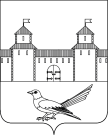 от 20.05.2016 № 725-п О введении режима чрезвычайной ситуации       В соответствии с постановлением Правительства Российской Федерации от 30 декабря 2003 года № 794 «О единой государственной системе предупреждения и ликвидации чрезвычайных ситуаций», постановлением Правительства Оренбургской области от 30 ноября 2009 года № 593-п «Об утверждении положения об Оренбургской территориальной подсистеме единой государственной системы предупреждения и ликвидации чрезвычайных ситуаций», на основании результатов контрольных лесопатологических обследований на территории лесного фонда Сорочинского городского округа, проведённых совместно с филиалом ФБУ «Рослесозащита» «Центр защиты леса Оренбургской области», и выявления очагов опасного вредителя пилильщика ткача-звездчатого на площади 76,2 га., исходя из особенностей развития вредителя и перехода его в ближайшие дни в следующую фазу развития, при которой проведение борьбы будет  не эффективно, руководствуясь статьями 32, 35, 40 Устава муниципального образования Сорочинский городской округ Оренбургской области, администрация Сорочинского городского округа Оренбургской области постановляет:   Ввести с 24 мая 2016 года в границах Гамалеевского территориального отдела Сорочинского городского округа Оренбургской области режим чрезвычайной ситуации муниципального характера.       2. Рекомендовать начальнику Гамалеевского территориального отдела (Солоповой О.С.) и руководителям ГКУ «Сорочинское лесничество» (Слободчикову А.А.) и ГУП Оренбургской области «Сорочинский лесхоз» (Емельянову А.В.) принять неотложные меры по снижению негативных последствий чрезвычайной ситуации, организованному проведению мероприятий по обработке площадей лесного фонда против опасного вредителя (пилильщик ткач - звездчатый).         3. Контроль за исполнением настоящего постановления возложить на заместителя главы администрации Сорочинского городского округа по сельскому хозяйству и по работе с территориями – Новик С.П.       4. Постановление вступает в силу со дня его подписания и подлежит официальному опубликованию.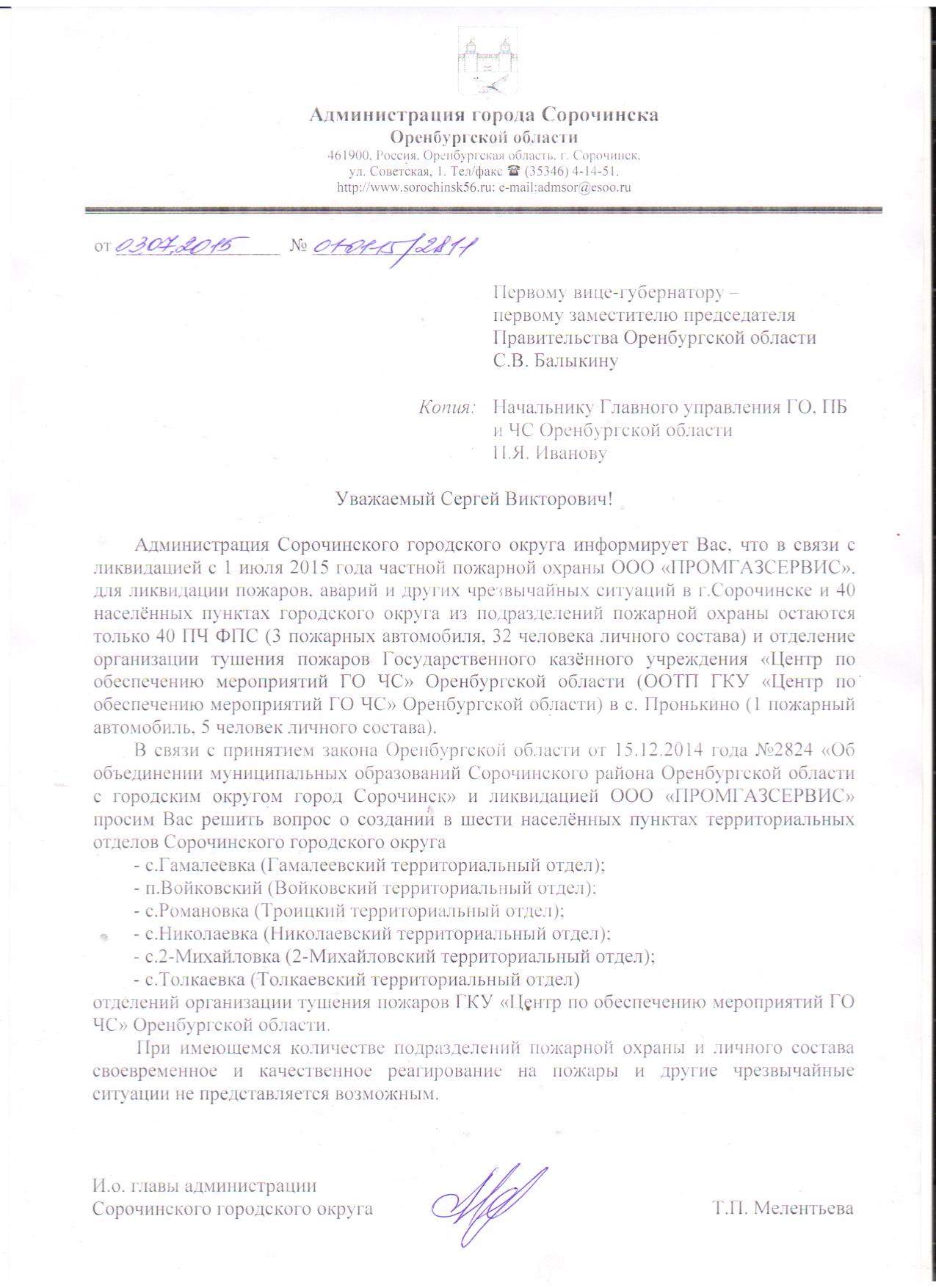 Глава муниципального образования Сорочинский городской округ                                                               Т.П. МелентьеваРазослано: в дело, прокуратуру, Новик С.П., Лесхоз, Гамалеевский ТО, Сорочинский вестник, Вагановой Е.В.Администрация Сорочинского городского округа Оренбургской областиП О С Т А Н О В Л Е Н И Е 